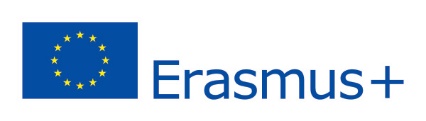 Evangelical Theological Seminary in OsijekERASMUS + PROGRAM - KA1Teaching staff mobility in the academic year 2022/2023Call deadline: 15. 09. 2022.APLICATION FORM FOR THE APPROVAL OF ADDITIONAL FUNDING FOR TEACHING STAFF WITH DISABILITIES and/or SPECIAL NEEDS*Attachment (medical documentation)Date:Signature:Name and surnameJob title / functionName of the host institution abroad for the implementation of Erasmus+ mobilityDuration of mobilityType of disability / Type of special needsDegree of disability (in %)* in the attachment of this form, attach a document stating the degree of disability or confirming the diagnosis of a special needExplanation of special needsExplanation of special needs